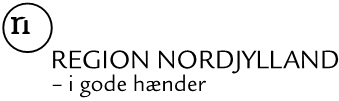 Orientering om udtagning af vandprøverlok.navn, vejnavn + nr., byRegion Nordjylland, Jord og Vand, planlægger at udtage vandprøver fra boringen/boringerne på din / jeres ejendom matr.nr. matr. nr., beliggende adresse.Vandprøverne bliver udtaget som led i Region Nordjyllands overvågningsprogram for lokaliteter, der er kortlagt på vidensniveau 2 efter reglerne i jordforureningsloven. Analyserne betales af Regionen.Vi forventer at have modtaget og vurderet resultaterne på vandprøverne i løbet af ca. sagsbehandlingstid, hvorefter du / I vil blive orienteret. Hvis du / I har spørgsmål i forbindelse med dette brev, er du velkommen / I velkomne til at kontakte mig på tlf. mobilnr..Med venlig hilsensagsbehandlertitel Vedlagt:	Oplysningsark til grundejer – underretning om behandling af personoplysninger efter Databeskyttelsesforordningen (EU-forordning 2016/679)Kopi til:          kommune Kommune, Teknisk Forvaltningvandforsyning				vandværkNavnAdresse 1Adresse 2Postnr. Og by